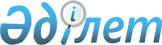 2021 жылға арналған студенттерді, магистранттар мен докторанттарды жатақханалардағы орындармен қамтамасыз етуге мемлекеттік тапсырысты орналастыру туралыҚазақстан Республикасы Білім және ғылым министрінің 2020 жылғы 28 желтоқсандағы № 543 бұйрығы. Қазақстан Республикасының Әділет министрлігінде 2020 жылғы 30 желтоқсанда № 21996 болып тіркелді
      "Білім туралы" 2007 жылғы 27 шілдедегі Қазақстан Республикасы Заңының 5-бабының бірінші бөлігінің 2-3) тармақшасына сәйкес БҰЙЫРАМЫН: 
      1. Осы бұйрыққа қосымшаға сәйкес 2021 жылға арналған студенттерді, магистранттар мен докторанттарды жатақханалардағы орындармен қамтамасыз етуге мемлекеттік тапсырыс орналастырылсын.
      2. Қазақстан Республикасы Білім және ғылым министрлігінің Бюджеттік жоспарлау департаменті Қазақстан Республикасының заңнамасында белгіленген тәртіппен:
      1) осы бұйрықтың Қазақстан Республикасының Әділет министрлігінде мемлекеттік тіркелуін;
      2) осы бұйрықтың Қазақстан Республикасы Білім және ғылым министрлігінің интернет-ресурсында орналастырылуын;
      3) осы бұйрық Қазақстан Республикасы Әділет министрлігінде мемлекеттік тіркеуден өткен күннен бастап он жұмыс күні ішінде Қазақстан Республикасы Білім және ғылым министрлігінің Заң қызметі департаментіне осы тармақтың 1) және 2) тармақшаларында көзделген іс-шаралардың орындалуы туралы мәліметтердің ұсынылуын қамтамасыз етсін.
      3. Осы бұйрықтың орындалуын бақылау жетекшілік ететін Қазақстан Республикасының Білім және ғылым вице-министріне жүктелсін.
      4. Осы бұйрық алғашқы ресми жарияланған күнінен кейін күнтізбелік он күн өткен соң қолданысқа енгізіледі. 2021 жылға арналған студенттерді, магистранттар мен докторанттарды жатақханалардағы орындармен қамтамасыз етуге мемлекеттік тапсырыс
					© 2012. Қазақстан Республикасы Әділет министрлігінің «Қазақстан Республикасының Заңнама және құқықтық ақпарат институты» ШЖҚ РМК
				
      Қазақстан Республикасының 
Білім және ғылым министрі 

А. Аймагамбетов
Қазақстан Республикасы
Білім және ғылым министрінің
2020 жылғы 28 желтоқсандағы
№ 543 бұйрығына 
қосымша
№
Өнім берушінің атауы
Жатақханалардағы жаңа орындардың саны
1
"М.С. Нәрікбаев атындағы КАЗГЮУ Университеті" акционерлік қоғамы
370
2
"Қ.И. Сəтбаев атындағы Қазақ ұлттық техникалық зерттеу университеті" коммерциялық емес акционерлік қоғамы
260
3
"Қазақстан инженерлік-технологиялық университеті" жауапкершілігі шектеулі серіктестігі
188
4
"Оңтүстік Қазақстан медицина академиясы" акционерлік қоғамы
250
5
Жеке кәсіпкер "Кайпова Гульслу Сайдуллаевна"
350
6
Жеке кәсіпкер "Гусейнов Шамсадин Аллахверди оглы"
180
7
Жеке кәсіпкер "Рыспаева Г.А."
100
8
Жеке кәсіпкер "БАГИРОВА АРАБИ-ЗАНГИ ЭЛЬДАРОВНА"
144
9
"Ш. Есенов атындағы Каспий технологиялар және инжиниринг университеті" коммерциялық емес акционерлік қоғамы
170
10
"Тараз инновациялық-гуманитарлық университеті" мекемесі
500
11
Жеке кәсіпкер "СЕМҢНОВ В.П."
340
12
"Қазақстан-Американдық Еркін университеті" жауапкершілігі шектеулі серіктестігі
106
13
"ДиЛМАШ" жауапкершілігі шектеулі серіктестігі
330
14
Жеке кәсіпкер "СҮЙЕНІШ САҒИ ҚОМШАБАЙҰЛЫ"
414
15
"Қайнар" жоғары колледжі" жауапкершілігі шектеулі серіктестігі
105
16
"Академик Е.А. Бөкетов атындағы Қарағанды мемлекеттік университеті" коммерциялық емес акционерлік қоғамы
132
17
Жеке кәсіпкер "Бекенов Д.Б."
241
18
"Қызылорда "Болашақ" Университеті" жауапкершілігі шектеулі серіктестігі
372
19
"TECAS-KZ" жауапкершілігі шектеулі серіктестігі
587
20
Жеке кәсіпкер "ХАЙРЕКЕШОВА АНАР СЕРИКОВНА"
144
21
Жеке кәсіпкер "КАРИМБАЕВ БЕРИККАЛИ САВАНБАЕВИЧ"
100
22
"Қазақ технология және бизнес университеті" акционерлік қоғамы
680
23
"DV PROJECT" (ДВ Проект) жауапкершілігі шектеулі серіктестігі
290
24
Жеке кәсіпкер "Бастау"
100
25
Жеке кәсіпкер "АМИРОВА М.К."
160
26
Жеке кәсіпкер "КУЛМУРЗАЕВ ОРАЗГАЛИ"
75
27
"Д. Серікбаев атындағы Шығыс Қазақстан мемлекеттік техникалық университеті" коммерциялық емес акционерлік қоғамы
352
28
"Еуразия технологиялық университеті" жауапкершілігі шектеулі серіктестігі
360
29
Жеке кәсіпкер "Бексултанова К.Н."
300
30
"Д.А. Қонаев атындағы Еуразиялық заң академиясы" мекемесі
100
31
"М.Х. Дулати атындағы Тараз өңірлік университеті" коммерциялық емес акционерлік қоғамы
500
32
"Павлодар педагогикалық университеті" коммерциялық емес акционерлік қоғамы
550
33
"Абай Мырзахметов атындағы Көкшетау университеті" мекемесі
590
34
"Каспий қоғамдық университеті" білім беру мекемесі
157
35
"С. Торайғыров университеті" коммерциялық емес акционерлік қоғамы
600
36
"Академик Ә. Қуатбеков атындағы Халықтар достығы университеті" мекемесі
238
37
"Ekhlas" жауапкершілігі шектеулі серіктестігі
50
38
Жеке кәсіпкер "Бастау"
150
39
Жеке кәсіпкер "Апеис А.Е."
120
40
"Рабат Палас" жауапкершілігі шектеулі серіктестігі
700
41
Жеке кәсіпкер "Музамелова"
100
42
Қарағанды облысы Білім басқармасының "Қарағанды гуманитарлық колледжі" коммуналдық мемлекеттік қазыналық кәсіпорны
100
43
"ЖилСтройСервис-98" жауапкершілігі шектеулі серіктестігі
126
44
"А. Байтұрсынов атындағы Қостанай өңірлік университеті" коммерциялық емес акционерлік қоғамы
168
45
"Кентау трансформаторлық зауыты" акционерлік қоғамы
500
46
"Халықаралық ақпараттық технологиялар университеті" акционерлік қоғамы
800
47
"Қарағанды медицина университеті" коммуналдық емес акционерлік қоғамы
400
48
"Алматы технологиялық университеті" акционерлік қоғамы
530
49
"Республикалық жоғары медициналық колледжі" жауапкершілігі шектеулі серіктестігі
200
50
"Профессор Рузуддиновтың жоғары медициналық-стоматологиялық колледжі" жауапкершілігі шектеулі серіктестігі
265
51
Жеке кәсіпкер "ШАРТАЛЬ"
400
52
"СевХимАгро" жауапкершілігі шектеулі серіктестігі
306
53
"Samet International" жауапкершілігі шектеулі серіктестігі
300
54
"Alem Trust Construction" жауапкершілігі шектеулі серіктестігі
1500
55
Жеке кәсіпкер "ОСПАНОВА Р"
112
56
"АЗИЯ СЕРВИС LTD" жауапкершілігі шектеулі серіктестігі
200
57
"Абдулла атындағы қазіргі заманғы білім беру академиясы" жауапкершілігі шектеулі серіктестігі
1000
58
"Болашақ - Т" жауапкершілігі шектеулі серіктестігі
150
59
"LV и Ко" жауапкершілігі шектеулі серіктестігі
420
60
"Әл-Фараби атындағы Қазақ ұлттық университеті" коммерциялық емес акционерлік қоғамы
1250
61
"ASAN-GROUP" жауапкершілігі шектеулі серіктестігі
500
62
Жеке кәсіпкер "ДК МЕДЕТБАЕВА ЖАНАР МҰХИТҚЫЗЫ"
75
63
"Жеті Мұра" жауапкершілігі шектеулі серіктестігі
200
Барлығы
Барлығы
21 057